CURRICULUM -VITAEName	: T Saritha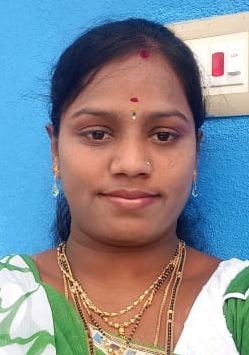 Address for communication	: 9/114 Y.R Pallem(V) Settipalli(P) Renigunta(M)Mobile Number	     : 7989617504Email	 : sarithasarayu79@gmail.comDate of Birth	: 11/07/1990Academic Qualifications:Total Experience	: 7 Years 9 MonthsDetails of Experience:Ratification by the JNTUA, Anantapur	: 	YESArea of research	:Membership of Professional Bodies	:		IAAC MEMBERSHIPAdministrative Experience	:Computational Experience	:MBA Courses taught	:15. B. Tech Courses taught	:16. Research Interests	:17. Projects Guided	: MBA Projects: 60 MEMBERS18. PublicationsInternational Journals: NILNational and International conferences: NILBooks published: NIL19. Patents: NILFDP(s)/ Workshop(s)/ Training Course(s) attended: Signature of the FacultyDegreeYear of PassingSpecializationInstitution/ UniversityPh. DM. B.A2012HR,FINANCES.V UniversityB. Com.2010ZBCSV University, TirupatiIntermediate/ Diploma2007BI.P.CBoard of Intermediate Education A.PSSC2005Board of Secondary EducationOrganizationPositionFromToNo. of YearsSREE RAMA ENGINEERING COLLEGEAsst. Professor22/04/2021TILL DATE4 Years 7 monthsVEMU INSTITUTE OF TECHNOLOGIESAsst. Professor10-05-201311-07-20163Years
2MonthsS.no.Name of the subjectNo. of times taught1.GLOBAL HUMAN RESOURCE MANAGEMENT62.HUMAN RESOURCE MANAGEMENT73.PRODUCTION AND OPERATIONS MANAGEMENT54.MANAGEMENT &  ORGANIZATION BEHAVIOR75.MANAGERIAL ECONOMICS4S.no.Name of the subjectNo. of times taught1.MANAGERIAL ECONOMICS & FINANCIAL ANALYSIS62.MANAGEMENT SCIENCE53.PRODUCTION AND OPERATIONS MANAGEMENT34.HUMAN VALUES AND PROFESSIONAL ETHICS25.ENTREPRENEURSHIP & INCUBATION16.RESEARCH METHODOLOGY1